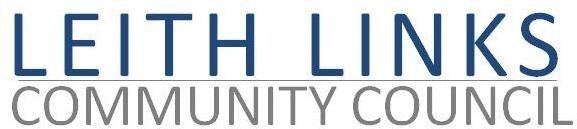 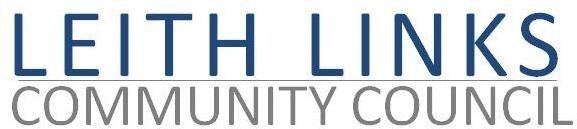 AGENDAMonday 27 April 2024, 6:30pmIn-Person, Duncan PlaceWelcome, ApologiesAdoption of Minutes of previous meeting (29.04.24) & Matters ArisingPolice Scotland Report if available
Update from Elected Representatives as availableOpen Floor –Issues raised by Local Residents Planning Matters – Johns Lane / Johns Place applications; article about over-provision of ‘hotels; South Leith Parish Church muralsPlanning for the Leith Festival Gala Day 8th June – ideas and practicalities (Do what? Who?)
Themes – what would you like to see in your 20 minute neighbourhood? Is it there, or not?
                  suggestion – names for Leith Links Paths?  Preferred bench types? (show pictures)Parks and Greenspaces –public toilets updateTransport, Travel & Mobility - update AOCBNext meeting and AGM: Monday, 24 June  2024, 6:30pm in-person @ Duncan Place